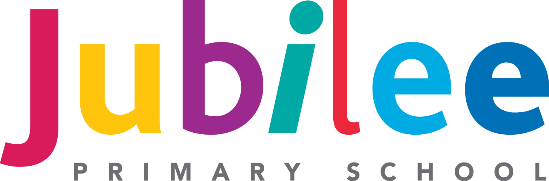 JOB DESCRIPTIONJOB DESCRIPTIONTITLE: Positive Play workerHOURS: Monday to Friday.  Term time only.GRADE:   Kent Range 3 REPORTS TO: Extended Services SupervisorAssistant Head TeacherMAIN PURPOSE OF THE JOBWork within the framework agreed with the Head teacher and the Extended Services Supervisor to provide a caring, secure environment and to organise an appropriate range of leisure activities during the lunch hour and for the children attending the wrap around care provision.  The role will include absence cover for the Extended Services Supervisor, thus general administrative, clerical and financial duties will also be included.MAIN PURPOSE OF THE JOBWork within the framework agreed with the Head teacher and the Extended Services Supervisor to provide a caring, secure environment and to organise an appropriate range of leisure activities during the lunch hour and for the children attending the wrap around care provision.  The role will include absence cover for the Extended Services Supervisor, thus general administrative, clerical and financial duties will also be included.KEY RESPONSIBILITIES:To plan, deliver and evaluate a varied programme of high quality play opportunities in a safe environment, ensuring the engagement of all children specific to their individual needs.To ensure the safety and well-being of all the children at all times.To enforce and implement all club and school policies and procedures, the implementation of play work principles and general childcare requirements.To take responsibility for the health and safety, accident prevention and smooth running of emergency procedures for both children and other members of staff.To work alongside the Extended Services Supervisor sharing responsibility for the purchasing and management of stock and regular audits of resources.To provide supervisory cover when required.MAIN DUTIESAssist the Extended Services Supervisor ensuring that the play environment, including equipment and resources, is prepared and ready for the children.Ensure that adequate standards of safety and hygiene are maintained at all times, including the completion of appropriate risk assessments and the recording and reporting of hazards and accidents.Encourage children to self-select during snack/tea time and ensure water is accessible at all times for all ages. Provide absence cover for the Extended Services Supervisor for both club and lunch time play. Build effective relationships with parents, carers and teachers. Keep up to date with changes to welfare requirements, play initiatives and all policies and procedures ensuring understanding and implementation. Show a strong commitment to training and ongoing professional development, keeping up to date with recent developments and initiatives relevant to current practice.  Participate in the school’s appraisal system of own performance. Keep records as required, e.g. accident forms and observations.Attend training days and meetings as relevant to the role of Positive Play Worker.Undertake any other duties as may be reasonably required by either the Supervisor or the Headteacher and SLT.KEY RESPONSIBILITIES:To plan, deliver and evaluate a varied programme of high quality play opportunities in a safe environment, ensuring the engagement of all children specific to their individual needs.To ensure the safety and well-being of all the children at all times.To enforce and implement all club and school policies and procedures, the implementation of play work principles and general childcare requirements.To take responsibility for the health and safety, accident prevention and smooth running of emergency procedures for both children and other members of staff.To work alongside the Extended Services Supervisor sharing responsibility for the purchasing and management of stock and regular audits of resources.To provide supervisory cover when required.MAIN DUTIESAssist the Extended Services Supervisor ensuring that the play environment, including equipment and resources, is prepared and ready for the children.Ensure that adequate standards of safety and hygiene are maintained at all times, including the completion of appropriate risk assessments and the recording and reporting of hazards and accidents.Encourage children to self-select during snack/tea time and ensure water is accessible at all times for all ages. Provide absence cover for the Extended Services Supervisor for both club and lunch time play. Build effective relationships with parents, carers and teachers. Keep up to date with changes to welfare requirements, play initiatives and all policies and procedures ensuring understanding and implementation. Show a strong commitment to training and ongoing professional development, keeping up to date with recent developments and initiatives relevant to current practice.  Participate in the school’s appraisal system of own performance. Keep records as required, e.g. accident forms and observations.Attend training days and meetings as relevant to the role of Positive Play Worker.Undertake any other duties as may be reasonably required by either the Supervisor or the Headteacher and SLT.